可愛的北極熊 嗨 我是北極熊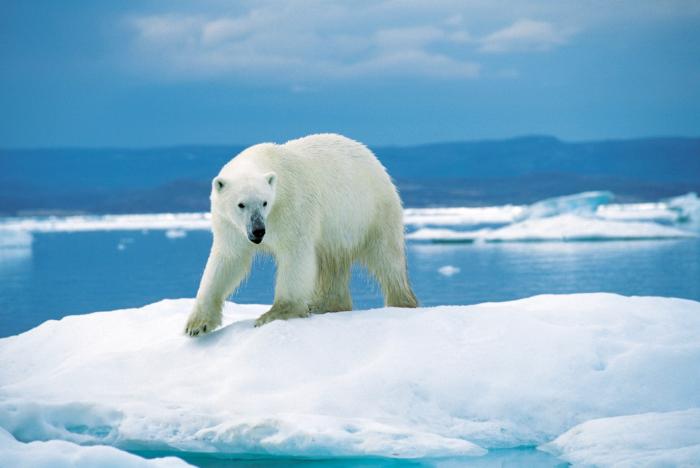 全球暖化加速冰雪融解造成我們沒家以住求求你們不要一直吹冷氣